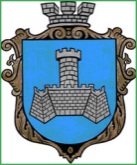 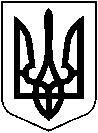 УКРАЇНАХМІЛЬНИЦЬКА МІСЬКА РАДАВІННИЦЬКОЇ ОБЛАСТІВиконавчий комітетР І Ш Е Н Н Явід  ___________2021 р.                                                                            №_____Про виконання фінансового  плануКП «Хмільникводоканал» за І півріччя 2021 року.Заслухавши директора  КП «Хмільникводоканал»(Бойка С.П.)та  розглянувши звіт про виконання фінансового плану КП «Хмільникводоканал» за півріччя 2021року, на виконання п.3. 2 Порядку складання, затвердження та контролю за виконанням фінансових планів підприємств міста комунальної форми власності, затвердженого рішенням виконавчого комітету Хмільницької міської ради № 159 від 25.05.2012 року (зі змінами), з метою покращення ефективності роботи підприємств міста комунальної форми власності, вдосконалення організаційного забезпечення функції контролю за фінансово-господарською діяльністю підприємства, засновником якого є Хмільницька міська рада,  керуючисьст.ст. 29, 59 Закону України «Про місцеве самоврядування в Україні» виконавчий комітет міської радиВИРІШИВ:1.Інформацію директора КП «Хмільникводоканал»(Бойка С.П.)про виконання фінансового плану комунального підприємства за І півріччя 2021 року взяти до відома.2.Доручити директору КП «Хмільникводоканал»(Бойку С.П.):-	активувати співпрацю адміністрації з мешканцями міста та проводити роз’яснювальну роботу з населенням щодо підключення до централізованої мережі водовідведення;-	провести оптимізацію поточних витрат та економію ресурсів;-	провести інвентаризацію фактичного споживання води з метою виявлення не зареєстрованих споживачів;- 	провести аналіз кількості штатних посад відповідно до норм необхідної кількості працівників;-	активізувати роботу по наданню додаткових послуг для отримання  додаткових доходів не від основної діяльності;-	вжити невідкладних заходів щодо стягнення дебіторської заборгованості від населення та інших споживачів.	3. Контроль за виконанням цього рішення покласти на заступника міського голови з питань діяльності виконавчих органів міської ради В.М.Загіку.	В.о.  міського голови          заступник міського голови з питань діяльності          виконавчих органів міської ради                                            Сергій РЕДЧИК    